Посетили смо Етнографски музеј и учествовали у манифестацији "Тржница идеја"Ученици одељења III/1 и III/2су са учитељицама посетили Етнографски музеј и учествовали у манифестацији "Тржница идеја". Најпре смо посетили галеријску и музејску поставку, а онда су ученици веома активно учествовали у бројним активностима: цртању омиљеног лика из бајке; изради оптичке играчке тауматроп; препознавању бајке на основу илустрације; проучавању исхране кикиндске сове; приповедању прича уз помоћ визуелних реквизита; писању старим писмима (хијероглифи и глагољица); слагању приче по редоследу догађаја; демонстрацији рада уређаја за анимацију; изради средњовековног накита; уочавању и описивању детаља на уметничким сликама; изради летилица од папира; украшавању кецеља етно мотивима; слагању слагалица; бојењу шара са пиротских ћилима; дизајнирању костима из 19. века; фотографисању са глумицом у лику кнегиње Јулије; писању и слању писама и разгледница; изради животиња оригами техником; украшавању афричке маске Ђивара; изради мапа ума у облику постера или макете од пластелина; позирању и фотографисању са авијатичарским кацигама; решавању квизова и енигматских задатака, игрању друштвених игара и игара меморије. 
Овај прелепи дан смо завршили игром и опуштањем у Студентском парку.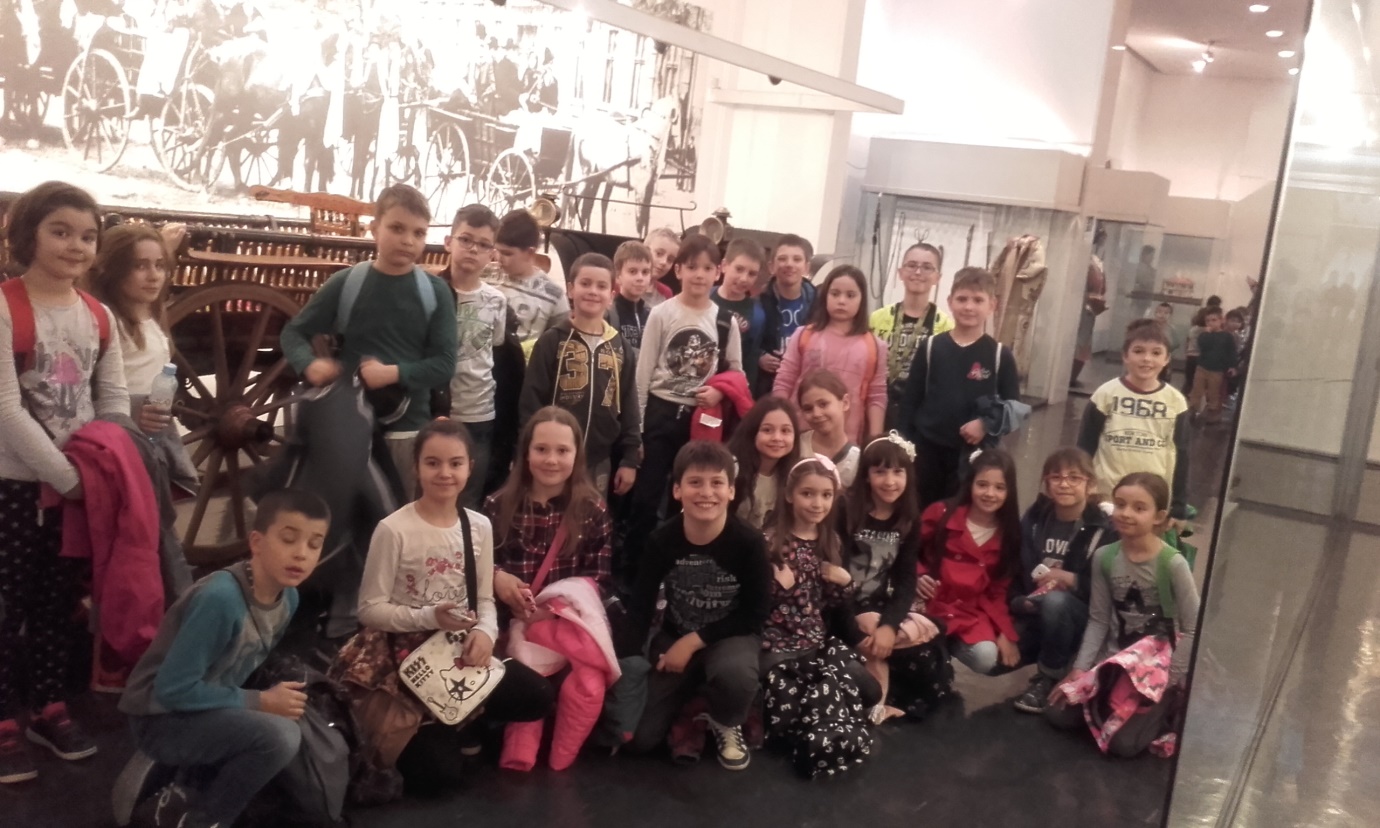 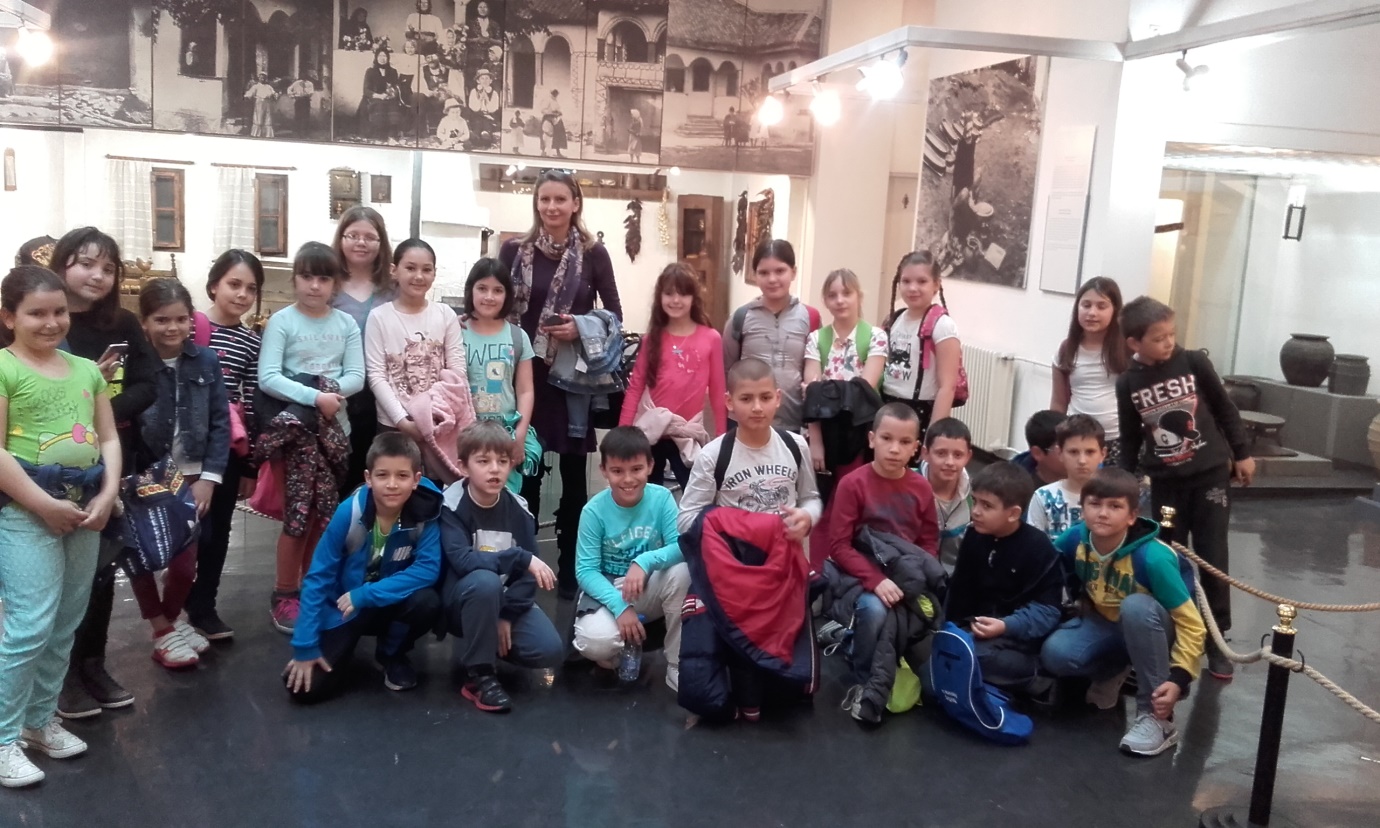 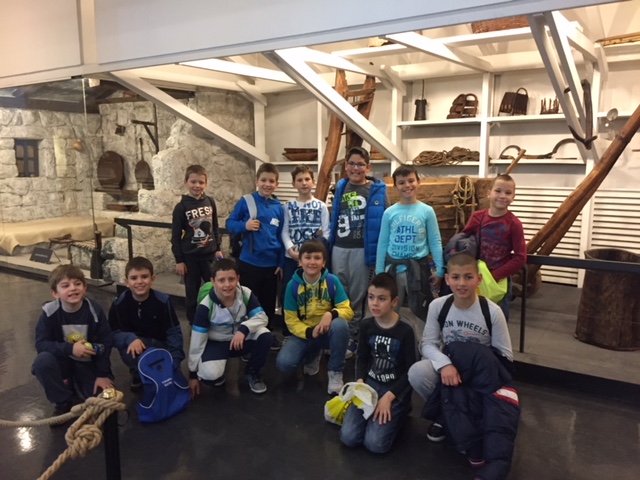 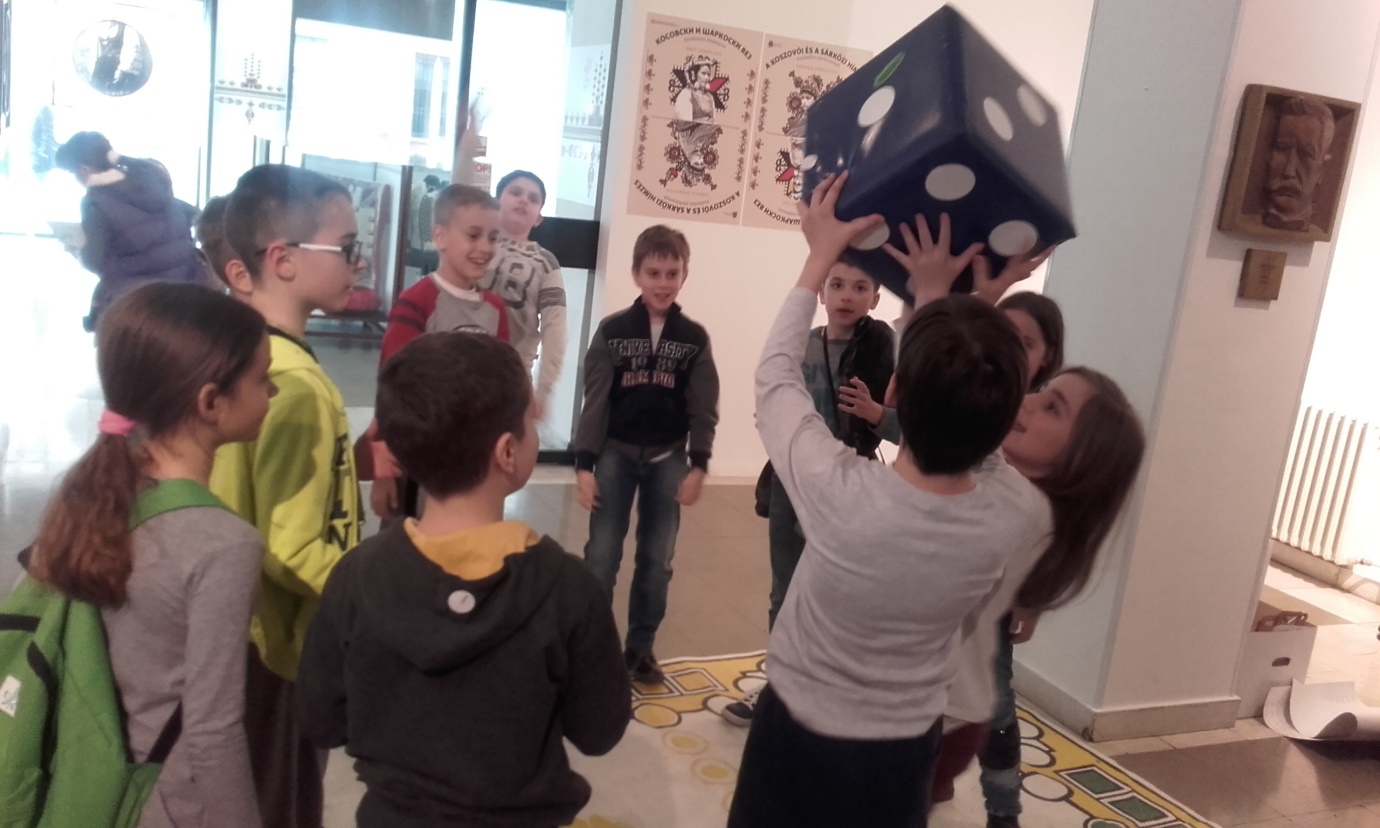 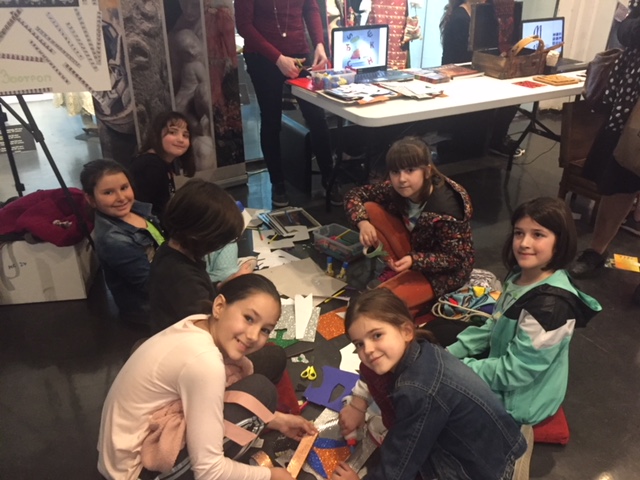 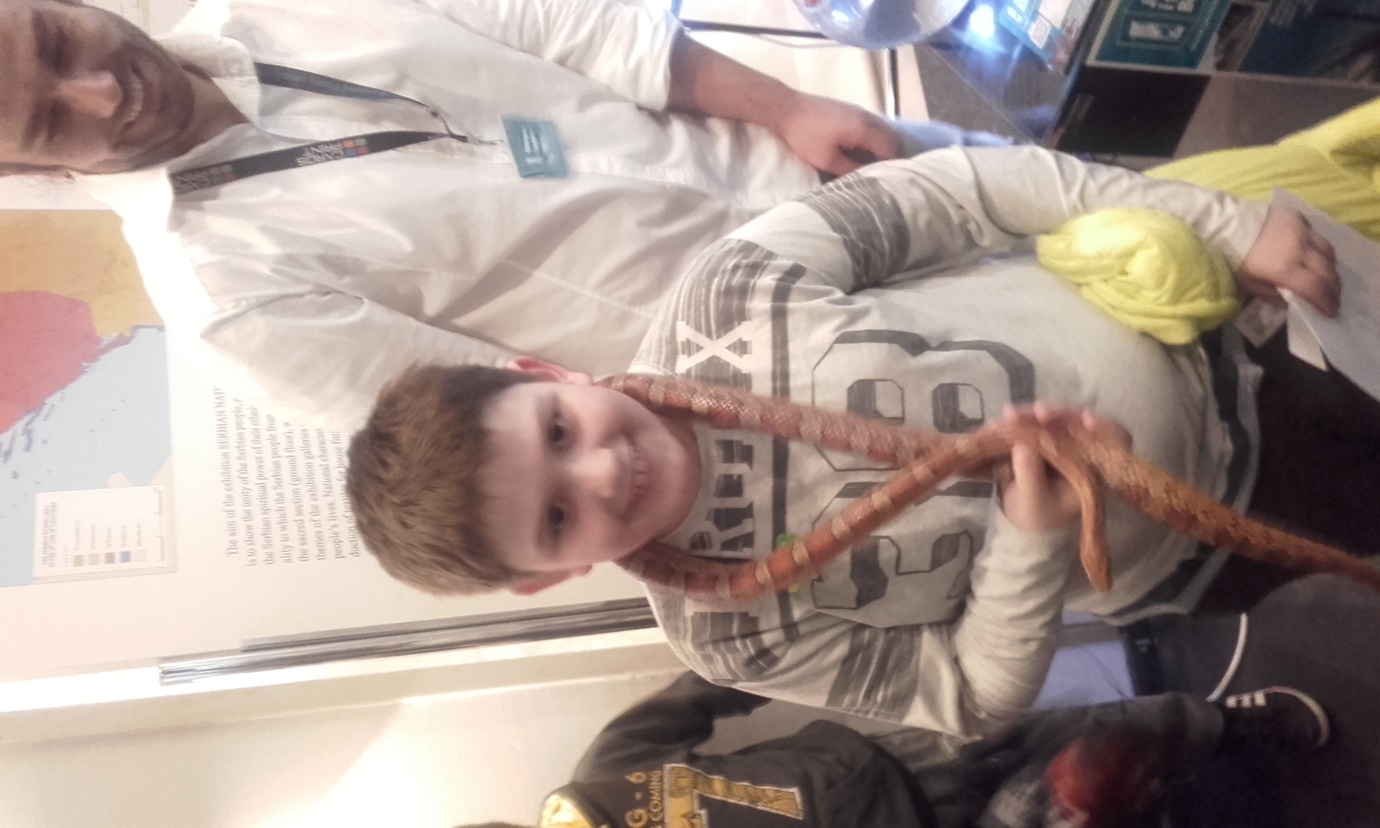 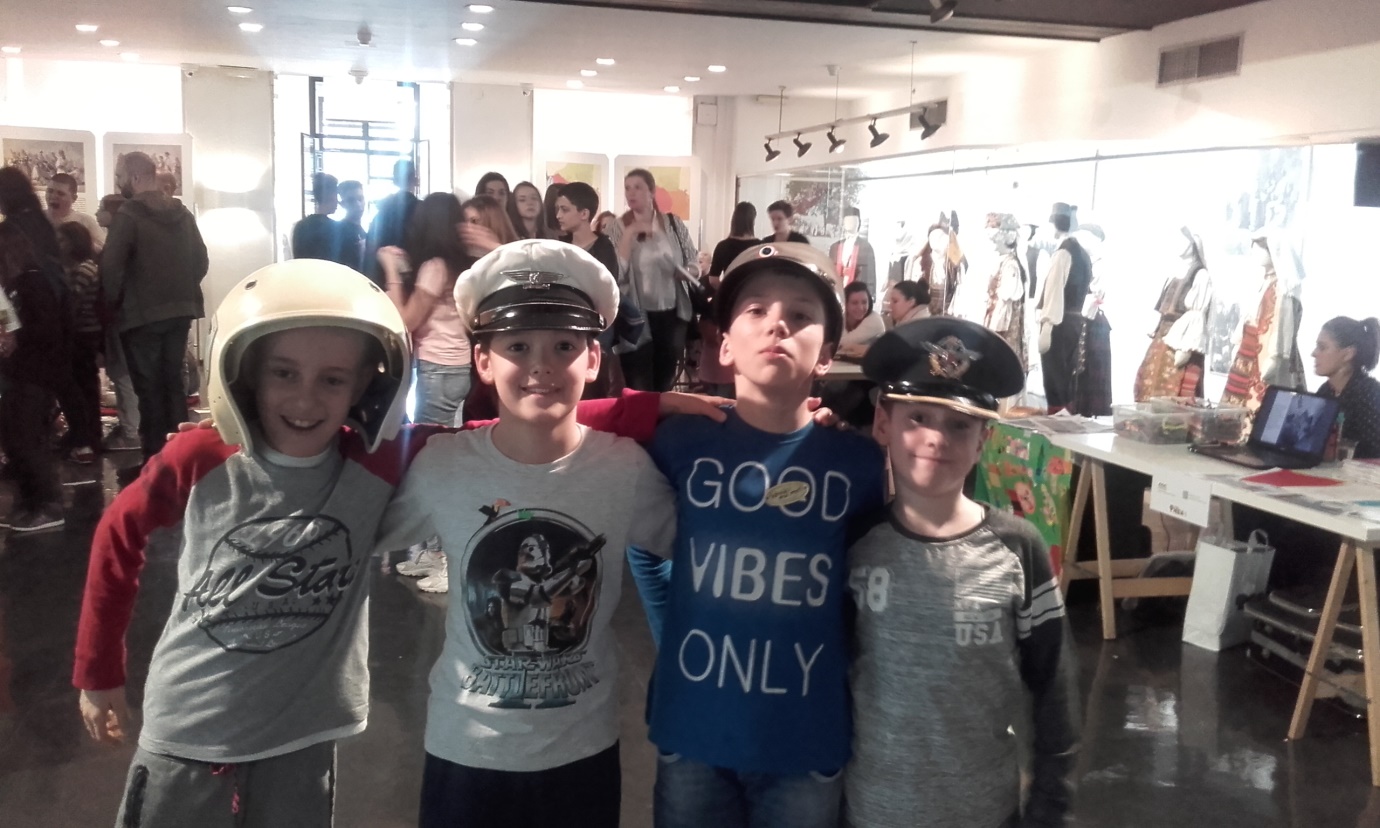 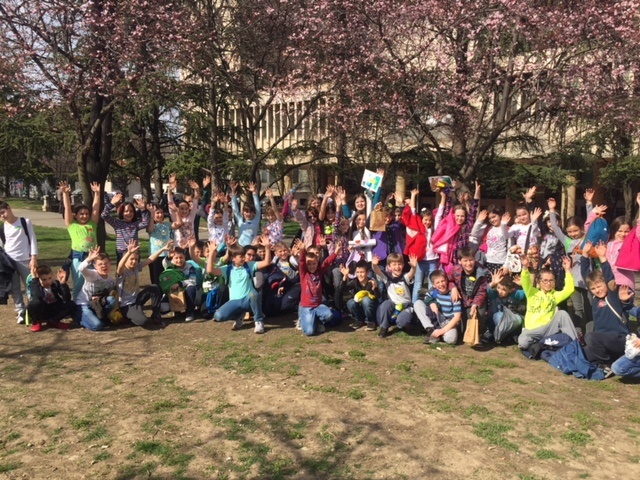 